Publicado en   el 05/12/2014 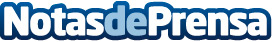 El Consejo firmará mañana el protocolo para la construcción de 500 viviendas socialesDatos de contacto:Nota de prensa publicada en: https://www.notasdeprensa.es/el-consejo-firmara-manana-el-protocolo-para-la Categorias: Ceuta y Melilla http://www.notasdeprensa.es